GULBENES NOVADA DOMES LĒMUMSGulbenēPar izmaiņām Gulbenes novada domes Iepirkumu komisijas sastāvā	Gulbenes novada pašvaldībā 2023.gada 18.decembrī saņemts Artura Birznieka 2023.gada 18.decembra iesniegums (Gulbenes novada pašvaldībā reģistrēts ar Nr.GND/7.8/23/747), ar kuru lūdz viņu atbrīvot no Gulbenes novada domes Iepirkumu komisijas locekļa amata ar 2023.gada 31.decembri. Publisko iepirkumu likuma 24.panta pirmā daļa nosaka, ka šā likuma 8.panta pirmās daļas 1., 2., 3., 4., 5. un 6.punktā minēto iepirkuma procedūru veikšanai un šā likuma 9. un 10.pantā minēto iepirkumu veikšanai pasūtītājs izveido iepirkuma komisiju; komisijā iekļauj personas, kurām nav piemērots administratīvais sods par pārkāpumiem publisko iepirkumu un publiskās un privātās partnerības jomā – aizliegums ieņemt valsts amatpersonas amatus, kuru pienākumos ietilpst lēmumu pieņemšana publisko iepirkumu un publiskās un privātās partnerības jomā vai iepirkuma līgumu, vispārīgo vienošanos, partnerības iepirkuma līgumu vai koncesijas līgumu noslēgšana, vai šā soda izpilde ir beigusies; pasūtītājs pirms iepirkuma komisijas izveidošanas vai jauna locekļa iekļaušanas iepirkuma komisijā minēto informāciju par personu iegūst publikāciju vadības sistēmā. Savukārt šā panta trešā daļa nosaka, ka pasūtītājs izveido iepirkuma komisiju vismaz triju locekļu sastāvā; ja iepirkuma paredzamā līgumcena ir lielāka par 1 000 000 euro, pasūtītājs izveido iepirkuma komisiju vismaz piecu locekļu sastāvā.Saskaņā ar Gulbenes novada domes 2023.gada 19.janvāra nolikuma Nr.GND/IEK/2023/2 “Iepirkumu komisijas nolikums” 3.punktu komisiju izveido ar domes lēmumu uz 12 (divpadsmit) mēnešu periodu; dome apstiprina komisijas priekšsēdētāju un nosaka komisijas skaitlisko un vārdisko sastāvu.Ņemot vērā iepriekš minēto un pamatojoties uz Pašvaldību likuma 10. panta pirmās daļas 10. punktu, kas nosaka, ka dome ir tiesīga izlemt ikvienu pašvaldības kompetences jautājumu; tikai domes kompetencē ir iecelt amatā un atbrīvot no tā pašvaldības iestāžu vadītājus, kā arī citas amatpersonas normatīvajos aktos paredzētajos gadījumos, Publisko iepirkumu likuma 24.panta pirmo un trešo daļu, Iepirkumu komisijas nolikuma 3.punktu, atklāti balsojot ar … balsīm “PAR”- , “PRET”- , “ATTURAS”- , Gulbenes novada dome NOLEMJ:1. ATBRĪVOT Arturu Birznieku, no Gulbenes novada domes Iepirkumu komisijas locekļa amata ar 2023.gada 31.decembri.2. UZDOT Gulbenes novada pašvaldības administrācijas Juridiskās un personālvadības nodaļai informēt Valsts ieņēmumu dienestu par valsts amatpersonas statusa izbeigšanu Gulbenes novada pašvaldības Iepirkumu komisijā šā lēmuma 1.punktā minētajai personai.Gulbenes novada domes  priekšsēdētājs 						A.CaunītisLēmumprojektu sagatavoja: G.Liepniece-Krūmiņa, L.Priedeslaipa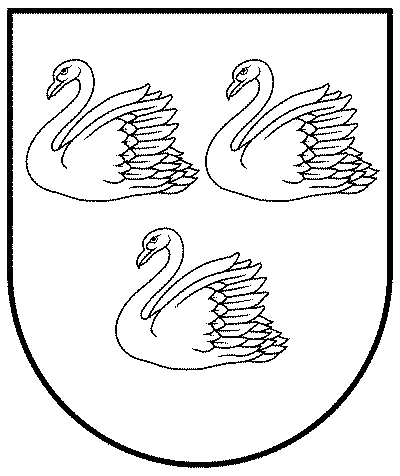 GULBENES NOVADA PAŠVALDĪBAReģ.Nr.90009116327Ābeļu iela 2, Gulbene, Gulbenes nov., LV-4401Tālrunis 64497710, mob.26595362, e-pasts; dome@gulbene.lv, www.gulbene.lv2023.gadaNr. GND/2023/(protokols Nr.; .p.)